ПриложениеОПЕРАТИВНЫЙ ЕЖЕДНЕВНЫЙ ПРОГНОЗ 
возникновения чрезвычайных ситуаций и происшествий на территории 
Российской Федерации на 04 апреля 2024 года.ДАЛЬНЕВОСТОЧНЫЙ ФОПрогноз опасных и неблагоприятных метеорологических условий Метеорологическая обстановкаНа западе Республики Саха (Якутия) сильный снег, метель. В Республике Бурятия, Забайкальском крае, на севере Амурской области, на Курильских островах сильный снег, мокрый снег, дождь, метель, гололедные явления. Во всех субъектах округа местами туман, ночью и утром гололедица. На западе Республики Саха (Якутия) сильный ветер с порывами 20-25 м/с, в Республике Бурятия, Забайкальском, Приморском краях, на севере Амурской области, на Курильских островах 15-20 м/с. 1.2.Гидрологическая обстановка: В Приморском крае на реках края продолжается постепенный процесс вскрытия рек и притока талых вод. Вскрытие рек проходит на 1-4 дня раньше средних многолетних сроков. Вскрылись ото льда реки бассейнов оз. Ханка 
и Японского моря в западных, южных и восточных районах края. На реках бассейна Уссури отмечается частичное вскрытие, так вскрылись отдельные участки в верхнем и среднем течении в центральных районах. В среднем и нижнем течении рек бассейна Уссури, в центральных и северных районах края, наблюдается увеличение промоин и закраин. Заторных явлений при вскрытии рек не отмечается. Общий весенний подъем воды половодья на реках бассейнов Уссури и Японского моря составляет 0,2-1,0 м, на реках бассейна оз. Ханка – 0,7-2,2 м. Все реки в берегах, опасных гидрологических явлений не отмечается. В ближайшие двое суток на реках бассейна Уссури продолжится процесс вскрытия рек ото льда. Сохранится постепенный приток талых вод, на большинстве рек ожидается подъем уровня воды на 0,05-0,2 м. Выхода рек из берегов, опасных гидрологических явлений 
не ожидается.В Сахалинской области в течение прошедших суток на большинстве рек Сахалина существенных изменений в ходе уровней воды и в ледовой обстановке 
не наблюдалось. Вскрылась р. Лопатинка, на р. Чеховке продолжался ледоход, 
на р. Лесогорке в ледяном покрове появились промоины. В предстоящие сутки 
на реках острова ожидаются небольшие колебания уровней воды, продолжится разрушение ледяного покрова, наиболее активное на реках южных районов.В Забайкальском крае за прошедшие сутки на р. Хилок у с. Могзон появились небольшие закраины. На остальных реках края существенных изменений в ледовой обстановке не произошло.В Камчатском крае на отдельных реках южной половины края, а также 
на некоторых реках Тигильского района продолжают развиваться весенние процессы. На реках Пенжинского и Олюторского районов сохраняется зимний гидрологический режим. В последующие сутки существенных изменений 
в уровненном и ледовом режимах на реках края не ожидается.В Амурской области, Еврейской АО, Хабаровском крае на реках южных районов наблюдается ледостав с полыньями, промоинами, а также закраины, вода 
на льду.В Амурской области на р. Завитая у с. Михайловка превышение отметки поймы сохраняется.Японское море, Татарский пролив высота волн 1-2 м (4 балла).Охотское море высота волн 1-2 м (4 балла).Берингово море высота волн 1-2 м (4 балла).2. Прогноз ЧС        2.1. Природные и природно-техногенные ЧСПрогнозируется вероятность возникновения ЧС (происшествий), связанных 
с нарушением условий жизнедеятельности населения, в результате нарушения энергоснабжения, обрушения широкоформатных конструкций, падения деревьев 
на западе Республики Саха (Якутия), в Республике Бурятия, Забайкальском, Приморском краях, на севере Амурской области, на Курильских островах (Источник – сильный порывистый ветер), в Республике Бурятия, Забайкальском крае, на севере Амурской области, на Курильских островах (Источник – гололедные явления),Существует вероятность возникновения ЧС (происшествий), связанных 
с затруднением в движении автотранспорта, перекрытием трасс для движения 
и увеличением количества ДТП на автодорогах федерального, регионального 
и местного значения на западе Республики Саха (Якутия), в Республике Бурятия, Забайкальском крае, на севере Амурской области, на Курильских островах (Источник – сильный снег, метель), на территории всех субъектов округа (Источник – туман, гололедица).Существует вероятность затруднения в работе аэропортов и вертолетных площадок на западе Республики Саха (Якутия), в Республике Бурятия, Забайкальском крае, на севере Амурской области, на Курильских островах (Источник – сильный снег, метель), на территории всех субъектов округа (Источник – туман).Повышается риск возникновения ЧС (происшествий), связанных 
с обрушением широкопролетных конструкций зданий и сооружений, в результате снеговой нагрузки и наледи.Существует вероятность локальных подтоплений пониженных участков местности, низководных мостов, подмывом дорог на территории  Приморского края, Амурской области (Источник – осадки, кратковременные подъемы уровней воды, наледные воды).Наибольший риск провалов людей и техники под лед сохраняется на водных объектах округа. На озерах, водохранилищах, в руслах рек повышается вероятность отрыва ледовых полей.Существует вероятность возникновения единичных очагов ландшафтных пожаров, а также ухудшения лесопожарной обстановки на природных территориях южных районов Забайкальского края, юго-восточных районов Приморского края, Еврейской АО.Возникает вероятность ЧС (происшествий), в связи с перекрытием дорог, нарушением работы транспорта, повреждением зданий и сооружений, нарушением работы систем жизнеобеспечения населения, угрозой населению, вызванных сходом снежных лавин в горных и лавиноопасных районах республик Саха (Якутия), Бурятия, Камчатского, Забайкальского, Хабаровского краёв, Сахалинской 
и Магаданской областей (Источник – сход снежных лавин).2.2. Техногенные ЧСПрогнозируется вероятность возникновения чрезвычайных ситуаций 
локального уровня, связанных с авариями в работе систем коммунального жизнеобеспечения, а также риск возникновения техногенных пожаров (в т.ч. взрывов бытового газа), бытовых пожаров в частном секторе с использованием печного отопления на территории всех субъектов округа (Источник – износ оборудования, нарушение и несоблюдение производственно-технологических норм и правил эксплуатации газового оборудования, не соблюдение правил пожарной безопасности).СИБИРСКИЙ ФОПрогноз опасных и неблагоприятных метеорологических условийМетеорологическая обстановкаВ центре Красноярского края сильный дождь, местами мокрый снег. В Иркутской области сильный снег, мокрый снег, дождь, метель, налипание мокрого снега, гололедные явления. В Туруханском МР Красноярского края, на востоке Таймыра сильный снег, метель. Во всех субъектах округа ночью и утром гололедица. В центре Красноярского края, Омской, Новосибирской, Томской, Иркутской областях сильный ветер с порывами 15-20 м/с, в Туруханском МР Красноярского края, на востоке Таймыра до 18-23 м/с. 1.2.Гидрологическая обстановка: Повышение уровня воды (на 37-98 см) отмечается местами на реках Алтайского края, Кемеровской областеи. В Алтайском крае на р. Алей у г. Алейск уровень воды выше опасной отметки сохранится. 3-5 апреля на р. Бурла у с. Хабары ожидается рост уровня воды до опасной отметки с подтоплением прибрежных территорий. В Новосибирской области на р. Карасук у с. Черновка 4-7 апреля  возможен рост уровня воды до опасной отметки.Прогноз ЧСПриродные и природно-техногенные ЧСПрогнозируется вероятность возникновения ЧС (происшествий), связанных 
с нарушением условий жизнедеятельности населения, в результате нарушения энергоснабжения, обрушения широкоформатных конструкций, падения деревьев 
в центре Красноярского края, Омской, Новосибирской, Томской, Иркутской областях, в Туруханском МР Красноярского края, на востоке Таймыра (Источник – сильный порывистый ветер), в Иркутской области (Источник – налипание мокрого снега, гололедные явления).Существует вероятность возникновения ЧС (происшествий), связанных 
с затруднением в движении автотранспорта, перекрытием трасс для движения 
и увеличением количества ДТП на автодорогах федерального, регионального 
и местного значения на территории всех субъектов округа (Источник – гололедица), в Иркутской области, в Туруханском МР Красноярского края, на востоке Таймыра (Источник – сильный снег, метель).Существует вероятность затруднения в работе аэропортов и вертолетных площадок в Иркутской области, в Туруханском МР Красноярского края, на востоке Таймыра (Источник – сильный снег, метель).Повышается риск возникновения ЧС (происшествий), связанных 
с обрушением широкопролетных конструкций зданий и сооружений, в результате снеговой нагрузки и наледи. Существует вероятность локальных подтоплений пониженных участков местности, низководных мостов, подмывом дорог на территории Красноярского, Алтайского краев, республик Тыва, Алтай, Хакасия, Иркутской, Кемеровской, Новосибирской областей, Красноярского, Алтайского краев (Источник – осадки, кратковременные подъемы уровней воды, наледные воды).Наибольший риск провалов людей и техники под лед сохраняется на водных объектах округа. На озерах, водохранилищах, в руслах рек повышается вероятность отрыва ледовых полей.Возникает вероятность ЧС (происшествий), в связи с перекрытием дорог, нарушением работы транспорта, повреждением зданий и сооружений, нарушением работы систем жизнеобеспечения населения, угрозой населению, вызванных сходом снежных лавин в горных и лавиноопасных районах республик Алтай, Хакасия, Красноярского края, Иркутской, Кемеровской областей (Источник – сход снежных лавин). 2.2. Техногенные ЧС Прогнозируется вероятность возникновения чрезвычайных ситуаций локального уровня, связанных с авариями в работе систем коммунального жизнеобеспечения, а также риск возникновения техногенных пожаров 
(в т.ч. взрывов бытового газа), бытовых пожаров в частном секторе 
с использованием печного отопления на территории всех субъектов округа (Источник – износ оборудования, нарушение и несоблюдение производственно-технологических норм и правил эксплуатации газового оборудования, не соблюдение правил пожарной безопасности).УРАЛЬСКИЙ ФО1. Прогноз опасных и неблагоприятных метеорологических условийМетеорологическая обстановкаВ Ханты-Мансийского АО сильный снег, мокрый снег, дождь, метель, налипание мокрого снега, гололедные явления. На юге Ямало-Ненецком АО сильный снег, метель, гололедица. Во всех субъектах округа, кроме Челябинской, Курганской областей сильный ветер с порывами 15-20 м/с. 1.2.Гидрологическая обстановкаРост уровня воды (на 40-78 см) наблюдается местами на реках Челябинской, Курганской областей.2. Прогноз ЧС2.1. Природные и природно-техногенные ЧС  Прогнозируется вероятность возникновения ЧС (происшествий), связанных 
с нарушением условий жизнедеятельности населения в результате нарушения энергоснабжения, обрушения широкоформатных конструкций, падения деревьев 
на территории всех субъектов округа, кроме Челябинской, Курганской областей (Источник – сильный порывистый ветер), в Ханты-Мансийском АО (Источник – налипание мокрого снега, гололедные явления). Существует вероятность возникновения ЧС (происшествий), связанных 
с затруднением в движении автотранспорта, перекрытием трасс для движения 
и увеличением количества ДТП на автодорогах федерального, регионального 
и местного значения в Ханты-Мансийском, Ямало-Ненецком АО (Источник – сильный снег, метель), на территории всех субъектов округа (Источник – гололедица).Существует вероятность затруднения в работе аэропортов и вертолетных площадок в Ханты-Мансийском, Ямало-Ненецком АО (Источник – сильный снег, метель).Повышается риск возникновения ЧС (происшествий), связанных 
с обрушением широкопролетных конструкций зданий и сооружений, в результате снеговой нагрузки и наледи.Наибольший риск провалов людей и техники под лед сохраняется на водных объектах округа. На озерах, водохранилищах, в руслах рек повышается вероятность отрыва ледовых полей.2.2. Техногенные ЧССуществует вероятность возникновения ЧС (происшествий), связанных 
с авариями в работе систем коммунального жизнеобеспечения, а также риск возникновения техногенных пожаров (в т. ч. взрывов бытового газа) на территории всех субъектов округа (Источник – износ оборудования, нарушение 
и несоблюдение производственно-технологических норм и правил эксплуатации газового оборудования).ПРИВОЛЖСКИЙ ФО1. Прогноз опасных и неблагоприятных метеорологических условийМетеорологическая обстановкаНа территории всех субъектов округа ветер с порывами до 17 м/с. 1.2.Гидрологическая обстановкаНа р. Атмисс (Пензенская область), р. Чапаевка (Самарская область), 
р. Большой Иргиз (Саратовская область), р. Урал (Оренбургская область) уровень превышал неблагоприятную отметку. В Оренбургской области на р. Илек у с. Весёлый Первый, р. Орь 
у с. Ащебутак, р. Чаган у с. Сергиевка превышена опасная отметка уровня воды. 
3-5 апреля на р. Самара у с. Новосергиевка ожидается рост уровня воды до опасной отметки с затоплением поймы, пониженных участков местности и построек.2. Прогноз ЧС2.1. Природные и природно-техногенные ЧСПрогнозируется вероятность возникновения ЧС (происшествий), связанных 
с нарушением условий жизнедеятельности населения в результате нарушения энергоснабжения, обрушения широкоформатных конструкций, падения деревьев 
на территории всех субъектов округа (Источник – порывистый ветер).Существует вероятность локальных подтоплений пониженных участков местности, низководных мостов, подмывом дорог на территории Саратовской, Нижегородской, Оренбургской, Пензенской, Самарской, Ульяновской, Кировской областей, республик Мордовия, Башкортостан, Татарстан (Источник – осадки, кратковременные подъемы уровней воды на малых реках, снеготаяние, ослабление ледовых явлений).Наибольший риск провалов людей и техники под лед сохраняется на водных объектах в северных субъектах округа. На озерах, водохранилищах, в руслах рек повышается вероятность отрыва ледовых полей.Сохраняется вероятность возникновения единичных очагов ландшафтных пожаров, а также ухудшения лесопожарной обстановки на природных территориях юго-западных районов Нижегородской области.2.2 Техногенные ЧС Существует вероятность возникновения ЧС (происшествий), связанных 
с авариями в работе систем коммунального жизнеобеспечения, а также риск возникновения техногенных пожаров (в т. ч. взрывов бытового газа) на территории всех субъектов округа (Источник – износ оборудования, нарушение 
и несоблюдение производственно-технологических норм и правил эксплуатации газового оборудования).ЮЖНЫЙ ФОПрогноз опасных и неблагоприятных метеорологических условийМетеорологическая обстановкаВ республиках Адыгея, Калмыкия, на востоке Краснодарского края, в Ростовской области сильный дождь, ливневой дождь, местам гроза. На территории всех субъектов округа местами туман. Во всех субъектах округа сильный ветер с порывами 15-20 м/с. 1.2 Гидрологическая обстановка	Гидрологическая обстановка на водных объектах округа стабильная, соответствующая сезонным процессам.Черное море высота волн 0.5-1 м (3 балла).Азовское море и Керченский пролив высота волн 0.5-1 м (3 балла).2. Прогноз ЧС2.1. Природные и природно-техногенные ЧСПрогнозируется вероятность возникновения ЧС (происшествий), связанных 
с нарушением условий жизнедеятельности населения в результате нарушения энергоснабжения, обрушения широкоформатных конструкций, падения деревьев 
на территории всех субъектов округа (Источник – сильный порывистый ветер).Существует вероятность возникновения ЧС (происшествий), связанных 
с затруднением в движении автотранспорта, перекрытием трасс для движения 
и увеличением количества ДТП на автодорогах федерального, регионального 
и местного значения на территории всех субъектов округа (Источник – туман).Существует вероятность затруднения в работе аэропортов и вертолетных площадок на территории всех субъектов округа (Источник – туман).Прогнозируется поражение объектов электроэнергетики (трансформаторных подстанций, электрических систем и др.), хранилищ ГСМ, а также других объектов, не оборудованных молниезащитой (громоотводом), разрядами атмосферного электричества на территории республик Адыгея, Калмыкия, на востоке Краснодарского края, в Ростовской области (Источник – грозы).Сохраняется вероятность возникновения единичных очагов ландшафтных пожаров, а также ухудшения лесопожарной обстановки на природных территориях республик Крым, Адыгея, Калмыкия, Краснодарского края, Ростовской области, Волгоградской, Астраханской областей.На территории горных районов республик Адыгея, Крым, г. Севастополь, Краснодарского края существует вероятность возникновения ЧС (происшествий), связанных с перекрытием автомобильных и железных дорог, нарушением работы транспорта, повреждением опор ЛЭП, повреждением зданий и сооружений, нарушением работы систем жизнеобеспечения (Источник – оползни, обвалы, сели, провалы грунта, антропогенная деятельность).Возникает вероятность возникновения ЧС (происшествий), в связи 
с перекрытием дорог, нарушением работы транспорта, повреждением зданий 
и сооружений, нарушением работы систем жизнеобеспечения населения, угрозой населению, вызванных сходом снежных лавин в горных и лавиноопасных районах Республики Адыгея, Краснодарского края (выше 1500 м над уровнем моря) (Источник – сход снежных лавин).2.2. Техногенные ЧС Существует вероятность возникновения ЧС (происшествий), связанных 
с авариями в работе систем коммунального жизнеобеспечения, а также риск возникновения техногенных пожаров (в т. ч. взрывов бытового газа) на территории всех субъектов округа (Источник – износ оборудования, нарушение 
и несоблюдение производственно-технологических норм и правил эксплуатации газового оборудования). ДОНЕЦКАЯ НАРОДНАЯ РЕСПУБЛИКА1. Прогноз опасных и неблагоприятных метеорологических условий1.1 Метеорологическая обстановкаНа территории Республики ночью и утром местами туман. Ветер с порывами 15-20 м/с.1.2 Гидрологическая обстановка Гидрологическая обстановка на водных объектах Республики стабильная, соответствующая сезонным процессам.2. Прогноз ЧС2.1. Природные и природно-техногенные ЧС Прогнозируется вероятность возникновения ЧС (происшествий), связанных 
с нарушением условий жизнедеятельности населения в результате нарушения энергоснабжения, обрушения широкоформатных конструкций, падения деревьев 
на территории Республики (Источник – сильный порывистый ветер).Существует вероятность возникновения ЧС (происшествий), связанных 
с затруднением в движении автотранспорта, перекрытием трасс для движения 
и увеличением количества ДТП на автодорогах федерального, регионального 
и местного значения на территории Республики (Источник – туман).Сохраняется вероятность возникновения единичных очагов ландшафтных пожаров, а также ухудшения лесопожарной обстановки на природных территориях отдельных районов Республики.2.2. Техногенные ЧССуществует вероятность возникновения ЧС (происшествий), связанных 
с авариями в работе систем коммунального жизнеобеспечения, а также риск возникновения техногенных пожаров (в т. ч. взрывов бытового газа) на территории Республики (Источник – износ оборудования, нарушение и несоблюдение производственно-технологических норм и правил эксплуатации газового оборудования).ЛУГАНСКАЯ НАРОДНАЯ РЕСПУБЛИКА1. Прогноз опасных и неблагоприятных метеорологических условий1.1 Метеорологическая обстановкаНа территории Республики ночью и утром местами туман. Ветер с порывами 15-20 м/с.1.2 Гидрологическая обстановка Гидрологическая обстановка на водных объектах Республики стабильная, соответствующая сезонным процессам.2. Прогноз ЧС2.1. Природные и природно-техногенные ЧС Прогнозируется вероятность возникновения ЧС (происшествий), связанных 
с нарушением условий жизнедеятельности населения в результате нарушения энергоснабжения, обрушения широкоформатных конструкций, падения деревьев 
на территории Республики (Источник – сильный порывистый ветер).Существует вероятность возникновения ЧС (происшествий), связанных 
с затруднением в движении автотранспорта, перекрытием трасс для движения 
и увеличением количества ДТП на автодорогах федерального, регионального 
и местного значения на территории Республики (Источник – туман).Сохраняется вероятность возникновения единичных очагов ландшафтных пожаров, а также ухудшения лесопожарной обстановки на природных территориях отдельных районов Республики.2.2. Техногенные ЧССуществует вероятность возникновения ЧС (происшествий), связанных 
с авариями в работе систем коммунального жизнеобеспечения, а также риск возникновения техногенных пожаров (в т. ч. взрывов бытового газа) на территории Республики (Источник – износ оборудования, нарушение и несоблюдение производственно-технологических норм и правил эксплуатации газового оборудования).ЗАПОРОЖСКАЯ ОБЛАСТЬ1. Прогноз опасных и неблагоприятных метеорологических условий1.1 Метеорологическая обстановкаНа территории области ночью и утром местами туман. Ветер с порывами 15-20 м/с.1.2 Гидрологическая обстановка Гидрологическая обстановка на водных объектах области стабильная, соответствующая сезонным процессам.2. Прогноз ЧС2.1. Природные и природно-техногенные ЧС Прогнозируется вероятность возникновения ЧС (происшествий), связанных 
с нарушением условий жизнедеятельности населения в результате нарушения энергоснабжения, обрушения широкоформатных конструкций, падения деревьев 
на территории области (Источник – сильный порывистый ветер).Существует вероятность возникновения ЧС (происшествий), связанных 
с затруднением в движении автотранспорта, перекрытием трасс для движения 
и увеличением количества ДТП на автодорогах федерального, регионального 
и местного значения на территории области (Источник – туман).Сохраняется вероятность возникновения единичных очагов ландшафтных пожаров, а также ухудшения лесопожарной обстановки на природных территориях отдельных районов области.2.2. Техногенные ЧССуществует вероятность возникновения ЧС (происшествий), связанных 
с авариями в работе систем коммунального жизнеобеспечения, а также риск возникновения техногенных пожаров (в т. ч. взрывов бытового газа) на территории области (Источник – износ оборудования, нарушение и несоблюдение производственно-технологических норм и правил эксплуатации газового оборудования).ХЕРСОНСКАЯ ОБЛАСТЬ1. Прогноз опасных и неблагоприятных метеорологических условий1.1 Метеорологическая обстановкаНа территории области ночью и утром местами туман. Ветер с порывами 15-20 м/с.1.2 Гидрологическая обстановка Гидрологическая обстановка на водных объектах области стабильная, соответствующая сезонным процессам.2. Прогноз ЧС2.1. Природные и природно-техногенные ЧС Прогнозируется вероятность возникновения ЧС (происшествий), связанных 
с нарушением условий жизнедеятельности населения в результате нарушения энергоснабжения, обрушения широкоформатных конструкций, падения деревьев 
на территории области (Источник – сильный порывистый ветер).Существует вероятность возникновения ЧС (происшествий), связанных 
с затруднением в движении автотранспорта, перекрытием трасс для движения 
и увеличением количества ДТП на автодорогах федерального, регионального 
и местного значения на территории области (Источник – туман).Сохраняется вероятность возникновения единичных очагов ландшафтных пожаров, а также ухудшения лесопожарной обстановки на природных территориях отдельных районов области.2.2. Техногенные ЧССуществует вероятность возникновения ЧС (происшествий), связанных 
с авариями в работе систем коммунального жизнеобеспечения, а также риск возникновения техногенных пожаров (в т. ч. взрывов бытового газа) на территории области (Источник – износ оборудования, нарушение и несоблюдение производственно-технологических норм и правил эксплуатации газового оборудования).СЕВЕРО-КАВКАЗСКИЙ ФО1. Прогноз опасных и неблагоприятных метеорологических условий1.1 Метеорологическая обстановкаНа территории всех субъектов округа сильный дождь, ливневой дождь, местами гроза, туман. Во всех субъектах округа сильный ветер с порывами 15-20 м/с. 1.2. Гидрологическая обстановкаГидрологическая обстановка на водных объектах округа стабильная, соответствующая сезонным процессам.Каспийское море: высота волн 0.5-1 м (3 балла),2. Прогноз ЧС2.1. Природные и природно-техногенные ЧСПрогнозируется вероятность возникновения ЧС (происшествий), связанных 
с нарушением условий жизнедеятельности населения в результате нарушения энергоснабжения, обрушения широкоформатных конструкций, падения деревьев 
на территории всех субъектов округа (Источник – сильный порывистый ветер).Существует вероятность возникновения ЧС (происшествий), связанных 
с затруднением в движении автотранспорта, перекрытием трасс для движения 
и увеличением количества ДТП на автодорогах федерального, регионального 
и местного значения на территории всех субъектов округа (Источник – туман).Существует вероятность затруднения в работе аэропортов и вертолетных площадок на территории всех субъектов округа (Источник – туман).Прогнозируется поражение объектов электроэнергетики (трансформаторных подстанций, электрических систем и др.), хранилищ ГСМ, а также других объектов, не оборудованных молниезащитой (громоотводом), разрядами атмосферного электричества на территории всех субъектов округа (Источник – грозы).На территории всех субъектов округа существует вероятность возникновения ЧС, вызванных повреждением сельскохозяйственных культур, автотранспорта, остекления зданий (Источник – град).Сохраняется вероятность возникновения единичных очагов ландшафтных пожаров, а также ухудшения лесопожарной обстановки на природных территориях Кабардино-Балкарской, Карачаево-Черкесской республик, республик Ингушетия, Северная Осетия-Алания, Республики Дагестан, Чеченской Республики,  Ставропольского края.На территории горных районов Кабардино-Балкарской, Карачаево-Черкесской, Чеченской республик, республик Северная Осетия, Ингушетия, Дагестан существует вероятность возникновения ЧС (происшествий), связанных 
с перекрытием автомобильных и железных дорог, нарушением работы транспорта, повреждением опор ЛЭП, повреждением зданий и сооружений, нарушением работы систем жизнеобеспечения (Источник – обвалы, оползни, антропогенная деятельность).Возникает вероятность возникновения ЧС (происшествий), в связи 
с перекрытием дорог, нарушением работы транспорта, повреждением зданий 
и сооружений, нарушением работы систем жизнеобеспечения населения, угрозой населению, вызванных сходом снежных лавин в горных и лавиноопасных районах Кабардино-Балкарской, Карачаево-Черкесской, Чеченской республик, республик Северная Осетия, Дагестан, Ингушетия (Источник – сход снежных лавин). 2.2. Техногенные ЧС Существует вероятность возникновения ЧС (происшествий), связанных 
с авариями в работе систем коммунального жизнеобеспечения, а также риск возникновения техногенных пожаров (в т. ч. взрывов бытового газа) на территории всех субъектов округа (Источник – износ оборудования, нарушение 
и несоблюдение производственно-технологических норм и правил эксплуатации газового оборудования).СЕВЕРО-ЗАПАДНЫЙ ФО1. Прогноз опасных и неблагоприятных метеорологических условий1.1.Метеорологическая обстановкаНа юге Республики Карелия, в Архангельской области, Ненецком АО сильный снег, метель, гололедица. В Республике Коми, Ленинградской, Псковской, Новгородской, Вологодской областях сильный снег, мокрый снег, дождь, метель, налипание мокрого снега, гололедные явления. Ветер во всех субъектах округа сильный ветер с порывами 15-20 м/с, в Республике Коми, Архангельской области, Ненецком АО 20-25 м/с. 1.2.Гидрологическая обстановка	На оз. Ильмень (Новгородская область) уровень превышал неблагоприятную отметку. В Ленинградской области на р. Тихвинка у г. Тихвин превышена опасная отметка уровня воды. 3-5 апреля на р. Паша у с. Пашский Перевоз ожидается рост уровня воды до опасной отметки с затоплением поймы, пониженных участков местности и построек.3-6 апреля на р. Тосна у г. Тосно, Новоладожском канале у пгт Новая Свирца (Ленинградская область), р. Уверь у д. Меглецы, р. Песь у д. Мякишево (Новгородская область), р. Олонка у г. Олонец (Карелия) ожидается достижение неблагоприятной отметки уровня воды.      Баренцево море высота волн 1-2 м (4 балла).Белое море высота волн 1-2 м (4 балла).Балтийское море высота волн 1-2 м (4 балла).Прогноз ЧС2.1. Природные и природно-техногенные ЧСПрогнозируется вероятность возникновения ЧС (происшествий), связанных 
с нарушением условий жизнедеятельности населения в результате нарушения энергоснабжения, обрушения широкоформатных конструкций, падения деревьев 
на территории всех субъектов округа (Источник – сильный порывистый ветер), 
в Республике Коми, Ленинградской, Псковской, Новгородской, Вологодской областях (Источник – налипание мокрого снега, гололедные явления).Существует вероятность возникновения ЧС (происшествий), связанных 
с затруднением в движении автотранспорта, перекрытием трасс для движения 
и увеличением количества ДТП на автодорогах федерального, регионального 
и местного значения на юге Республики Карелия, Республике Коми, Архангельской области, Ненецком АО, Ленинградской, Псковской, Новгородской, Вологодской областях (Источник – сильный снег, метель, гололедица).Существует вероятность затруднения в работе аэропортов и вертолетных площадок на юге Республики Карелия, Республике Коми, Архангельской области, Ненецком АО, Ленинградской, Псковской, Новгородской, Вологодской областях (Источник – сильный снег, метель).Существует вероятность локальных подтоплений пониженных участков местности, низководных мостов, подмывом дорог на территории Республики Карелия, Ленинградской, Новгородской, Вологодской областей (Источник – осадки, кратковременные подъемы уровней воды на малых реках, снеготаяние, ослабление ледовых явлений).Наибольший риск провалов людей и техники под лед сохраняется на водных объектах в северных районах округа. На озерах, водохранилищах, в руслах рек, 
в прибрежных акваториях морей повышается вероятность отрыва ледовых полей.Сохраняется вероятность возникновения единичных очагов ландшафтных пожаров, а также ухудшения лесопожарной обстановки на природных территориях центральных и северных районов Калининградской области, юго-западных и восточных районов Новгородской области, юго-восточных районов Псковской области.Возникает вероятность ЧС (происшествий), в связи с перекрытием дорог, нарушением работы транспорта, повреждением зданий и сооружений, нарушением работы систем жизнеобеспечения населения, угрозой населению, вызванных сходом снежных лавин в горных и лавиноопасных районах Мурманской области (Источник – сход снежных лавин). 2.2. Техногенные ЧС	Существует вероятность возникновения ЧС (происшествий), связанных 
с авариями в работе систем коммунального жизнеобеспечения, а также риск возникновения техногенных пожаров (в т. ч. взрывов бытового газа) на территории всех субъектов округа (Источник – износ оборудования, нарушение 
и несоблюдение производственно-технологических норм и правил эксплуатации газового оборудования).ЦЕНТРАЛЬНЫЙ ФО1. Прогноз опасных и неблагоприятных метеорологических условий1.1 Метеорологическая обстановкаВ Тверской, Калужской, Тульской, Костромской, Ивановской, Владимировской, Белгородской, Липецкой, Воронежской областях сильный дождь, ливневой дождь. Во всех субъектах округа ветер с порывами до 15 м/с.   1.2.Гидрологическая обстановкаНа р. Обша (Тверская область), р. Упа, р. Ока (Тульская область), р. Жиздра, р. Угра, р. Протва (Калужская область), р. Серая, р. Судогда (Владимирская область) уровень превышает неблагоприятную отметку. На р. Западная Двина у г. Западная Двина (Тверская область), р. Десна 
и р. Болва у г. Брянск, р. Колокша у с. Бабаево (Владимирская область) превышена опасная отметка уровня воды. 3-5 апреля на р. Жиздра у г. Козельск, р. Протва у с. Спас-Загорье (Калужская область), р. Обша у г. Белый, р. Молога у д. Фабрика, (Тверская область), р. Серая 
у д. Новинки, р. Судогда у г. Судогда (Владимирская область), р. Лух у пгт Лух, 
р. Нерль у с. Кибергино (Ивановская область), р. Нара у г. Наро-Фоминск, 
р. Озерна у д. Городище, р. Нерская, р. Протва, р. Лусянка, р. Искона, на Москве-реке у д. Барсуки, р. Волошня, р. Катышр, Малая Истра, р. Пахра, р. Воря (Московская область), р. Согожа, р. Юхоть, р. Мокза, р. Касть, р. Соть, р. Сутка, 
р. Сить, р. Урдома, р. Улейма, р. Печегда, р. Сара, р. Черемуха, р. Пахна (Ярославская область) ожидается рост уровня воды до опасной отметки 
с затоплением поймы, пониженных участков местности и построек. 2. Прогноз ЧС	2.1. Природные и природно-техногенные ЧСПрогнозируется вероятность возникновения ЧС (происшествий), связанных 
с нарушением условий жизнедеятельности населения в результате нарушения энергоснабжения, обрушения широкоформатных конструкций, падения деревьев 
на территории всех субъектов округа (Источник – порывистый ветер). Существует вероятность локальных подтоплений пониженных участков местности, низководных мостов, подмывом дорог на территории Тверской, Смоленской, Московской, Рязанской, Калужской, Брянской, Тульской, Липецкой, Воронежской, Орловской, Тамбовской, Ивановской, Владимирской, Курской, Ярославской областей (Источник – осадки, кратковременные подъемы уровней воды на малых реках, снеготаяние, ослабление ледовых явлений).Сохраняется вероятность возникновения единичных очагов ландшафтных пожаров, а также ухудшения лесопожарной обстановки на природных территориях Белгородской, северных районов Владимирской, Воронежской, Курской, Калужской, Липецкой, Московской, Орловской, восточных районов Смоленской, Тамбовской, Тульской областей.2.2. Техногенные ЧССуществует вероятность возникновения ЧС (происшествий), связанных 
с авариями в работе систем коммунального жизнеобеспечения, а также риск возникновения техногенных пожаров (в т. ч. взрывов бытового газа) на территории всех субъектов округа (Источник – износ оборудования, нарушение 
и несоблюдение производственно-технологических норм и правил эксплуатации газового оборудования).г. МОСКВА1. Прогноз опасных и неблагоприятных метеорологических условийНочью облачно с прояснениями, временами небольшой дождь, на западе области со снегом температура в Москве 3...5°, по области 1...6°, ветер западный 6-11 м/с, по области местами с порывами до 17 м/с. Днем облачно, местами небольшой дождь со снегом, температура в Москве 5...7°, по области 4...9°, ветер северо-западный 6-11 м/с. 2. Прогноз ЧС2.1. Природные и природно-техногенные ЧС не прогнозируются2.2. Техногенные ЧССуществует вероятность возникновения ЧС (происшествий), связанных 
с авариями в работе систем коммунального жизнеобеспечения, а также риск возникновения техногенных пожаров (в т. ч. взрывов бытового газа) на территории города (Источник – износ оборудования, нарушение и несоблюдение производственно-технологических норм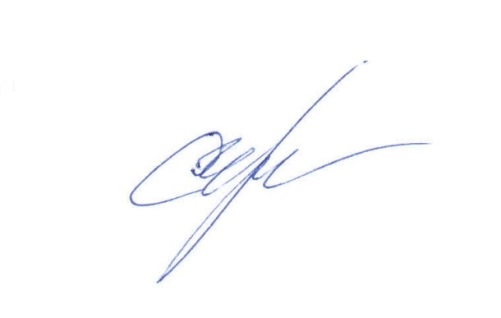 Начальник 5 НИЦ                                                                                     С.Г. Чечулин03 апреля 2024	Исп. Влад И.В.8 (495) 287 73 05 доб. 29 34